LIGO Laboratory / LIGO Scientific CollaborationLIGO- E1200226-v3	Advanced LIGO	6/14/2012TwinCAT Library for Low Noise VCODaniel SiggDistribution of this document:LIGO Scientific CollaborationThis is an internal working note
of the LIGO Laboratory.http://www.ligo.caltech.edu/California Institute of TechnologyLIGO Project – MS 18-341200 E. California Blvd.Pasadena, CA 91125Phone (626) 395-2129Fax (626) 304-9834E-mail: info@ligo.caltech.eduMassachusetts Institute of TechnologyLIGO Project – NW22-295185 Albany StCambridge, MA 02139Phone (617) 253-4824Fax (617) 253-7014E-mail: info@ligo.mit.eduLIGO Hanford ObservatoryP.O. Box 159Richland WA 99352Phone 509-372-8106Fax 509-372-8137LIGO Livingston ObservatoryP.O. Box 940Livingston, LA  70754Phone 225-686-3100Fax 225-686-7189LibraryLibraryTitleLowNoiseVcoVersion3TwinCAT version2.11Name space–AuthorDaniel SiggDescriptionControls the low noise VCO, D0900605The low noise VCO is based on a frequency difference divider. It requires a 71MHz/10dBm reference source and a VCO source at either 125MHz or 79MHz. Both RF levels as well as the RF level at the output of the frequency difference divider are monitored. The only set value is an offset into the VCO which translates into a frequency offset at the output. A binary output is used to enable the excitation input. Additional monitors are available for the tune voltage, the state of the excitation switch, and a power ok bit.If a frequency counter has been setup through the timing system, the measured frequency can be stabilized by feeding back to the bias offset. This then allows the user to select a fixed output frequency.The 3 RF power monitors which have the calibrationThe corresponding temperature readout has the calibrationThe RF power levels should be alarmed when outside ±1dBm of nominal.Error codes0x01 – Power supply voltages out-of-range0x02 – Reference RF power level out-of-range0x04 – Divider RF power level out-of-range0x08 – Output RF power level out-of-range0x10 – Frequency out-of-range0x20 – Invalid set frequencyLibrary dependencies:Error, ReadADC. WriteDACHardware Input TypeTYPE LowNoiseVcoInStruct :STRUCT	ReferenceMon:			INT;	DividerMon:			INT;	OutputMon:			INT;	ReferenceTemp:		INT;	DividerTemp:			INT;	OutputTemp:			INT;	TuneMon:			INT;	Frequency:			LREAL;	ExcitationSwitch:		BOOL;	PowerOk:			BOOL;	FrequencyLive:			BOOL;END_STRUCTEND_TYPEHardware Input TypeTYPE LowNoiseVcoInStruct :STRUCT	ReferenceMon:			INT;	DividerMon:			INT;	OutputMon:			INT;	ReferenceTemp:		INT;	DividerTemp:			INT;	OutputTemp:			INT;	TuneMon:			INT;	Frequency:			LREAL;	ExcitationSwitch:		BOOL;	PowerOk:			BOOL;	FrequencyLive:			BOOL;END_STRUCTEND_TYPEType nameLowNoiseVcoInStructDescriptionStructure of the hardware inputs that are wired up for the low noise VCODefinitionSTRUCTElementName: ReferenceMonType: INTDescription: Monitors the RF power at the reference inputElementName: DividerMonType: INTDescription: Monitors the RF power at the divider inputElementName: OutputMonType: INTDescription: Monitors the RF power after the output amplifierElementName: ReferenceTempType: INTDescription: Monitors the temperature of the reference RF detectorElementName: DividerTempType: INTDescription: Monitors the temperature of the divider RF detectorElementName: OutputTempType: INTDescription: Monitors the temperature of the output RF detectorElementName: TuneMonType: INTDescription: Monitor for the frequency offsetElementName: FrequencyType: LREALDescription: Measured frequencyElementName: ExcitationSwitchType: BOOLDescription: Monitors the excitation input enableElementName: PowerOkType: BOOLDescription: Voltage monitor readbackElementName: FrequencyLiveType: BOOLDescription: Keep alive for frequency measurementHardware Output TypeTYPE LowNoiseVcoOutStruct :STRUCT	TuneOfs:			INT;	ExcitationEn:			BOOL;END_STRUCTEND_TYPEHardware Output TypeTYPE LowNoiseVcoOutStruct :STRUCT	TuneOfs:			INT;	ExcitationEn:			BOOL;END_STRUCTEND_TYPEType nameLowNoiseVcoOutStructDescriptionStructure of the hardware outputs that are wired up for the low noise VCODefinitionSTRUCTElementName: TuneOfsType: INTDescription: Setpoint for the frequency offsetElementName: ExcitationEnType: BOOLDescription: Enables the excitation inputUser Interface TypeTYPE LowNoiseVcoStruct :STRUCT	Error:				ErrorStruct;	ReferenceMon:			LREAL;		ReferenceNom:			LREAL;	DividerMon:			LREAL;		DividerNom:			LREAL;	OutputMon:			LREAL;		OuptutNom:			LREAL;	ReferenceTemp:		LREAL;		DividerTemp:			LREAL;	OutputTemp:			LREAL;	TuneOfs:			LREAL;	TuneMon:			LREAL;	ExcitationEn:			BOOL;	ExcitationSwitch:		BOOL;	PowerOk:			BOOL;	Frequency:			LREAL;	FrequencyLive:			BOOL;	FrequencySet:			LREAL;	FrequencyTol:			LREAL;	FrequencyServoEn:		BOOL;	FrequencyServoFault:		BOOL;END_STRUCTEND_TYPEUser Interface TypeTYPE LowNoiseVcoStruct :STRUCT	Error:				ErrorStruct;	ReferenceMon:			LREAL;		ReferenceNom:			LREAL;	DividerMon:			LREAL;		DividerNom:			LREAL;	OutputMon:			LREAL;		OuptutNom:			LREAL;	ReferenceTemp:		LREAL;		DividerTemp:			LREAL;	OutputTemp:			LREAL;	TuneOfs:			LREAL;	TuneMon:			LREAL;	ExcitationEn:			BOOL;	ExcitationSwitch:		BOOL;	PowerOk:			BOOL;	Frequency:			LREAL;	FrequencyLive:			BOOL;	FrequencySet:			LREAL;	FrequencyTol:			LREAL;	FrequencyServoEn:		BOOL;	FrequencyServoFault:		BOOL;END_STRUCTEND_TYPEType nameLowNoiseVcoStructDescriptionStructure of the user interface tags that are used to control the low noise VCODefinitionSTRUCTOutput TagName: ErrorType: ErrorStructDescription: For error handlerOutput TagName: ReferenceMonType: LREALDescription: Monitors the RF power at the reference input in dBmInput TagName: ReferenceNomType: LREALDescription: Nominal value for the RF power at the reference input in dBmOutput TagName: DividerMonType: LREALDescription: Monitors the RF power at the divider  input in dBmInput TagName: DividerNomType: LREALDescription: Nominal value for the RF power at the divider input in dBmOutput TagName: OutputMonType: LREALDescription: Monitors the RF power after the output amplifier dBmInput TagName: OutputNomType: LREALDescription: Nominal value for the RF power at the output amplifier in dBmOutput TagName: ReferenceTempType: LREALDescription: Monitors the temperature of the reference RF detector in COutput TagName: DividerTempType: LREALDescription: Monitors the temperature of the divider RF detector in COutput TagName: OutputTempType: LREALDescription: Monitors the temperature of the output RF detector in CInput TagName: TuneOfsType: LREALDescription: Setpoint for the frequency offset in VOutput TagName: TuneMonType: LREALDescription: Monitor for the frequency offset in VInput TagName: ExcitationEnType: BOOLDescription: Enables the excitation inputOutput TagName: ExcitationSwitchType: BOOLDescription: Monitors the excitation input enableOutput TagName: PowerOkType: BOOLDescription: Voltage monitor readbackOutput TagName: FrequencyType: LREALDescription: Frequency of the VCO outputOutput TagName: FrequencyLiveType: BOOLDescription: Indicates if the frequency of the VCO is updatingInput TagName: FrequencySetType: LREALDescription: Setpoint for the VCO frequency outputInput TagName: FrequencyTolType: LREALDescription: Tolerance for the VCO frequency outputInput TagName: FrequencyServoEnType: BOOLDescription: Enables the frequency PIDOutput TagName: FrequncyServoFaultType: BOOLDescription: Indicates a fault in the frequency servoFunction BlockFUNCTION_BLOCK LowNoiseVcoFBVAR_INPUT	LowNoiseVcoIn:	LowNoiseVcoInStruct;END_VARVAR_OUTPUT	LowNoiseVcoOut:	LowNoiseVcoOutStruct;END_VARVAR_IN_OUT	LowNoiseVco:		LowNoiseVcoStruct;END_VARVAREND_VARFunction BlockFUNCTION_BLOCK LowNoiseVcoFBVAR_INPUT	LowNoiseVcoIn:	LowNoiseVcoInStruct;END_VARVAR_OUTPUT	LowNoiseVcoOut:	LowNoiseVcoOutStruct;END_VARVAR_IN_OUT	LowNoiseVco:		LowNoiseVcoStruct;END_VARVAREND_VARNameLowNoiseVcoFBDescriptionControls the low noise VCO. One function block for each low noise VCO chassis needs to be instantiated.Input argumentName: LowNoiseVcoInType: LowNoiseVcoInStructDescription: Input hardware structureOutput argumentName: LowNoiseVcoOutType: LowNoiseVcoOutStructDescription: Output hardware structureIn/out argumentName: LowNoiseVcoType: LowNoiseVcoStructDescription: User Interface structureVisual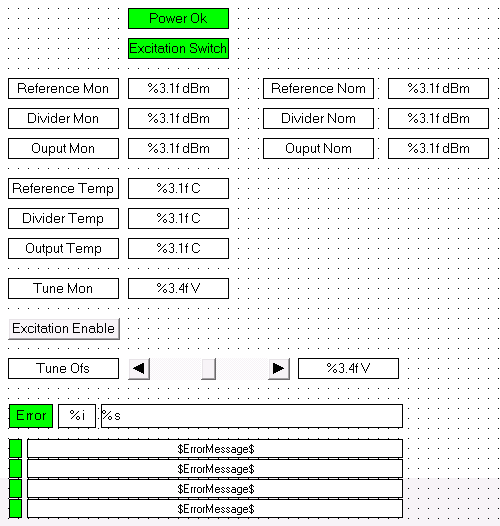 VisualNameLowNoiseVcoVisDescriptionDisplays several MON and temperature readings, power and excitation status, and error alarmsPlaceholderName: LowNoiseVCOType: LowNoiseVCOStructDescription: Low Noise VCO structure